Чала Тетяна, ФетаУ, 4 курс, ЕЕП-403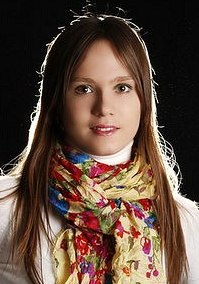 chalatanya@mail.ru
УПРАВЛІННЯ ПРОЦЕСОМ ФОРМУВАННЯ ТА ВИКОРИСТАННЯ ІНТЕЛЕКТУАЛЬНИХ РЕСУРСІВ ПІДПРИЄМСТВААктуальність. Сьогодні в економічній думці категорія «ресурси», окрім матеріальної та фінансової форми існування, здобуває нову форму – інтелектуальну. Оновлене розуміння є наслідком тенденцій розвитку суспільства, про що свідчать суттєві зміни в системах господарювання більшості країн світу. Підвищується значення освіти, науки, посилюється роль інтелектуальної діяльності в усіх сферах виробництва. Ефективне використання інтелектуальних ресурсів дає можливість підприємствам отримати додаткові конкурентні переваги і стає пріоритетним ресурсом, забезпечує їм стійкі переваги на певному сегменті ринку. Постановка проблеми. Метою даної статті є визначення основних теоретичних та методичних аспектів процесу формування та використання  інтелектуальних ресурсів підприємств у сучасних умовах господарювання.Результати дослідження. В теперішній час інтелектуальні ресурси компанії стають одним з головних ресурсів підприємницької діяльності. У сучасній економіці, що характеризується високим рівнем конкуренції між виробниками та високим і все зростаючим темпом науково-технічного прогресу, одним з небагатьох джерел конкурентних переваг стають інтелектуальні ресурси, які знаходяться в розпорядженні тієї або іншої компанії [1]. Інтелектуальні ресурси підприємства охоплюють сукупність сформованих та накопичених інтелектуальних і комунікативних здібностей (можливостей) працівників, які використовуються у виробничо-господарській діяльності підприємства і включають результати творчої та інтелектуальної праці співробітників, а також організаційні знання, характерні для визначеного підприємства. Інтелектуальні ресурси підприємства зростають не шляхом додавання інтелектуальних ресурсів окремих працівників, а на основі їх взаємодії та виникнення позитивних синергійних ефектів.Інтелектуальні ресурси підприємства можна розділити на дві категорії: 1) продуктивні інтелектуальні ресурси, що беруть участь у виробничому процесі; 2) непродуктивні, які безпосередньої участі у виробничому процесі не беруть[4]. Інтелектуальні ресурси підприємства є її динамічними можливостями, що являють собою унікальне поєднання наявних у підприємстві ресурсів, що сприяють досягненню успіху компанії в певних видах діяльності та на певних стадіях її розвитку.Слід зазначити, що інтелектуальні ресурси не тільки забезпечують підприємству можливість виробляти якісну продукцію, але й дозволяють підприємству адаптуватися до змін зовнішнього середовища через удосконалення техніки, технології, управління, освоєння нових ринків збуту, реалізацію нових видів діяльності, збільшення обсягів виробництва та продажу, більш швидке накопичення капіталу.Формування інтелектуальних ресурсів підприємства здійснюється на основі їхнього придбання, з одного боку, та нарощування власних ресурсів шляхом самостійних розробок і навчання — з другого.Особливостями інвестицій в інтелектуальні ресурси, у порівнянні з ресурсами у фізичний капітал, є високий ступінь ризику, велика тривалість інвестиційного періоду, більш висока ефективність.Інвестиції в інтелектуальні ресурси можуть здійснюватись як у прямій (капіталовкладення в освіту, планування та мотивація кар’єрного росту), так і опосередкованій формі (інвестиції в інформаційні технології, устаткування й матеріальні активи, які забезпечують освітню та науково-дослідну діяльність) [2].Управління інтелектуальними ресурсами передбачає виконання цілої низки функцій, що спрямовані на раціональне формування, використання й розвиток інтелектуальних ресурсів підприємства.Управління інтелектуальними ресурсами на рівні окремо взятого підприємства    пов'язано    не    тільки з пошуком способів ефективного  продукування  та  використання  знань  і інформації для досягнення поставлених  економічних  цілей – таких,  як  зростання  прибутку,  економія витрат,  збільшення обсягів реалізації продукції,  але і створенням умов для реалізації потреб співробітників у творчості та самореалізації [3].Інтелектуальні ресурси, створювані суб’єктами господарювання, є наслідком інтелектуальної діяльності окремих особистостей та колективів в цілому і вимагають, як і будь-які інші ресурси, ідентифікації, означення, обліку і, головне, ефективного використання. Останнє є особливо важливим з огляду на здатність інтелектуальних ресурсів (в поєднанні з матеріалізованим ресурсами підприємства та персоналом) виступати продуцентом знов створюваних продуктів.У сучасних  умовах важливий не тільки обсяг здібностей і знань, але й вміння користатися ними. Для того, щоб інтелектуальні ресурси співробітників підприємства могли реалізовуватися в їх інтелектуальний капітал, а потім в інтелектуальний капітал підприємства  необхідно створювати спеціальні умови на підприємстві, з метою розвитку та удосконалення раніше отриманих знань.Висновки. Таким чином, інтелектуальні ресурси є умовою та основою розвитку підприємства і суспільства в цілому. Проте самі по собі інтелектуальні ресурси не є продуктивними ресурсами, до того моменту, поки вони не будуть залучені у виробничий процес. Завдання сучасного підприємця зробити це найбільш ефективним способом, щоб максимально реалізувати потенціал інтелектуальних ресурсів підприємства, залишивши мінімальну кількість невикористовуваних резервів. Вирішити дану задачу можна лише одним способом – сформувавши ефективну систему управління інтелектуальними ресурсами на підприємстві.ЛІТЕРАТУРА1. Т. В. Бакіна, «Визначення та змістова інтерпретація інтелектуального капіталу», Наука і економіка - 2010, №1 (17), с. 195 – 200.2. Брукинг.  Э.  Интеллектуальный капитал ключ к успеху в новом тысячелетии / Э. Брукинг – СПб.: Питер,  2002. – 288 с.3. Бутнік-Сіверський О. Б. Інтелектуальний капітал: теоретичний аспект // Інтелектуальний капітал – 2002, № 1.-С.16-27. 4. Стрижак О.О. Інтелектуальна власність. Навч. Пос. — Х., ХНЕУ, 2007.